中南民族大学生命科学学院2024年生物学硕博连读和“申请-考核”制博士研究生招生实施细则一、指导思想为进一步深化博士研究生招生改革，完善拔尖创新人才选拔机制，充分发挥导师在人才选拔及培养中的主体作用，着力提高博士研究生选拔与培养质量，按照中南民族大学关于印发《中南民族大学“申请-考核”制博士研究生招生实施办法（试行）》（民大发〔2022〕1号）、《中南民族大学直博生、硕博连读生招收及管理办法（试行）》（民大发〔2022〕2号）的要求，结合生命科学学院实际情况，特制订本实施细则。二、机构设置学院成立博士招生工作领导小组，由学院主要领导、分管领导和一级学科指导组等组成，全面负责博士生招生录取工作。下设材料审核、资格审查、综合考核小组。每个综合考核小组由5人组成，成员原则上由教授担任。考核小组对选拔质量负责。三、招生专业目录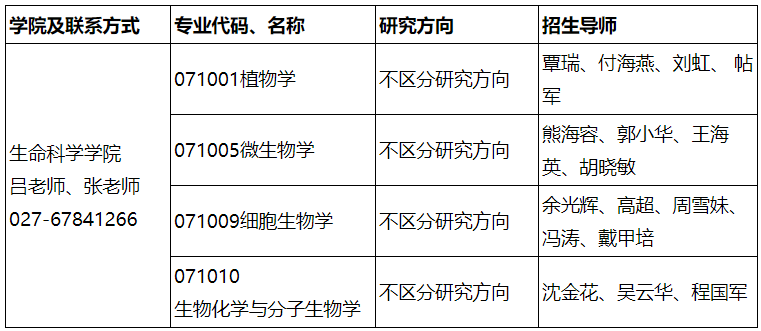 四、招生方式与选拔模式（一）“申请-考核”制2024年，我院普通招考的博士研究生继续实施“申请-考核”制选拔模式，面向所有符合报考条件的考生进行公开招考。（二）硕博连读硕博连读生面向全日制非定向在读（研二）硕士研究生选拔，原则上应在同一学科（专业）中进行，跨学科（专业）硕博连读的，原学科（专业）与新学科（专业）间应存在学科交叉属性。五、报考条件（一）“申请-考核”制报考基本条件1. 拥护中国共产党的领导，热爱祖国，遵纪守法，品行端正。2. 身体健康状况符合教育部等部门规定的体检要求。3.须有两名与报考学科专业相关的教授或相当专业技术职称的专家的书面推荐意见。4. 考生学位或学历必须符合下列条件之一：①申请人须是国家承认学历的应届全日制硕士研究生（需在2024年9月1日前取得硕士学位），或已获得国家承认学历的往届硕士或者博士研究生。②已获硕士学位（无学历证书）的考生。③在境外教育科研机构获得学位、学历的考生,须于2024年9月1日前取得教育部留学服务中心的认证书原件，否则取消录取资格。5. 英语水平须具备以下条件之一：①英语免考:大学英语四级成绩达到500分及以上；或大学英语六级考试合格(六级成绩达到425分或者提供六级合格证书)；或全国高校英语专业八级考试（TEM-8）合格；或雅思成绩(IELTS)≥6.0；或托福成绩(TOEFL)≥80；或GRE成绩达到280分及以上；或在英语国家或地区获得过硕士或博士学位(需提供教育部留学服务中心的学位认证)。②未达到英语免考条件的考生，须参加中南民族大学组织的博士研究生英语水平考试，成绩合格。该项考试由学校统一组织，合格标准由学院学科指导组制定议定。6．报考“少数民族高层次骨干人才计划”考生（以下简称少骨计划），除满足普通考生报考条件之外，还需符合该计划的报考要求。请参见《中南民族大学2024年“少数民族高层次骨干人才计划”博士研究生招生简章》。特别说明：我院录取非全脱产的在职博士生（包括在职少数民族骨干考生）比例不超过招生总数的20%。（二）硕博连读生报考基本条件除满足“‘申请-考核’制报考基本条件”1、2、3三条以外，还须满足以下条件：1.完成规定的课程学习和考核，学习成绩优秀；2.对学术研究有浓厚兴趣，有较强创新精神和科研能力，近五年发表1篇及以上高水平论文；3.英语水平须具备以下条件：大学英语四级成绩达到500分及以上；或大学英语六级考试合格(六级成绩达到425分或者提供六级合格证书)；或全国高校英语专业八级考试（TEM-8）合格；或雅思成绩(IELTS)≥6.0；或托福成绩(TOEFL)≥80；或GRE成绩达到280分及以上；4.研究生就读期间未受过任何处分；六、招生选拔流程招生选拔流程为：申请报名→提交申请材料→英语统一考试→资格审核及材料评议→综合考核→录取（一）网上报名1．网上报名时间：2024年2月1日—3月5日2．网上报名网址：http://yz.chsi.com.cn/，(因中国研究生招生信息网无法取消“考试科目”，请考生选择考试科目，届时成绩以学科考核成绩计入），考试方式选择“申请-考核”或“硕博连读”。因网报系统是不区分导师，考生须在网报系统报考信息中的“备用信息”栏标明报考导师姓名，且需所报考导师在“备用信息”栏内签字，确认同意报考。3．网报流程：阅读报名须知→上传电子照片→完整填写报名信息→下载报名信息→网上缴费→生成打印报名信息简表。申请人仔细阅读《中南民族大学2024年博士研究生招生简章》，确认符合报考条件后在规定时间内登录学校博士研究生招生报名网址进行报名缴费，如实填写和按要求提交报名信息。（二）提交报名申请材料符合报考条件的考生须在网上报名时上传以下电子版申请材料：1．《博士学位研究生网上报名信息简表》（网报成功后通过报名系统下载打印）；2．“申请—考核”制：身份证、学位、学历证书的复印件（应届硕士生须提供所在单位学籍证明）；“硕博连读”：有效居民身份证和学生证复印件；3．符合英语免考条件的“申请-考核”制考生须提交英语免考申请表（附件1），以及各类英语水平或海外留学证明材料；4．本科和硕士阶段的学习成绩单（须授课单位或人事档案管理部门盖章）；5．已有的研究成果（学术论文、专著、教材、科研项目、科研奖励等）；6．各类获奖证书；7．攻读博士学位期间的研究计划书（不少于3000字，内容包括研究选题、研究基础、研究思路、研究创新、研究价值等方面）（附件2）；8．“申请-考核”制：硕士学位论文（应届硕士毕业生应提交开题报告）；9．两名与报考学科专业相关的教授或相当专业技术职称的专家的书面推荐信（附件3）；10. 思想政治表现审查表（附件4）；11．“少数民族高层次骨干人才计划”考生需另提交生源地教育厅盖章的报考登记表；12．如非脱产的在职博士生报考，需提供所在单位同意报考证明。所有材料按顺序合成一个PDF文件，电子版材料文件命名为“报考学院+报考导师+考生姓名+报名号”，发送到邮箱smkx@scuec.edu.cn。上述所有纸质材料邮寄地址：湖北省武汉市洪山区民族大道182号中南民族大学生命科学学院8D202办公室张老师收。邮政编码：430074，电话：027-67841266。请尽量使用顺丰邮寄，邮寄封面请注明“2024年博士报名材料+姓名”。接收考生报名申请材料截止时间2024年3月7日。（三）“申请-考核”制英语统一考试经学院审核后，未达到英语免考要求的考生，须参加我校统一组织的英语考试。1.考试时间：暂定2024年4月7日2.考试地点：具体考试安排另行提前通知3.考试内容：英语（四）资格审核及材料评议考生资格审查评分表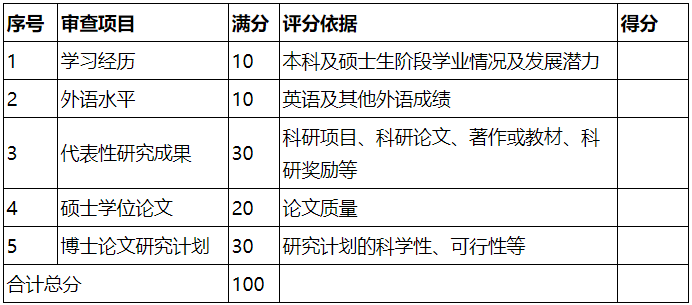 学院对“申请-考核”制、“硕博连读”报考考生的申报材料进行资格审核和材料评议。考生申请材料总评成绩由两部分构成：一是拟招生的博士生导师对考生提交的申请材料进行独立评分，占总评成绩的40%；二是申请材料审核小组评定成绩，占总评成绩的60%。资格审查将按招生专业计划1:2的比例，确定参加综合考核的考生名单，于2024年4月25日前在中南民族大学生命科学学院网站上公布。（五）综合考核1.资格复审考生需提供博士学位研究生网上报名信息简表、身份证原件、毕业证和学位证书原件（留学生提供教育部留学服务中心出具的学位认证报告原件、应届生提供研究生证原件），外语水平证书原件和思想政治表现审查表以供报考院系查验。凡未进行资格复审或复审未通过者不能进入综合考核。学院审核后，纸质材料和证书复印件留存备查。考生须在规定时间内完成报到并参加考核。未按时报到，或联系不上，或联系后仍未按时参加的，视为自动放弃考核资格。2.综合考核时间、内容和结果（1）综合考核时间2024年5月15日前完成综合考核，具体考核时间另行通知。（2）综合考核内容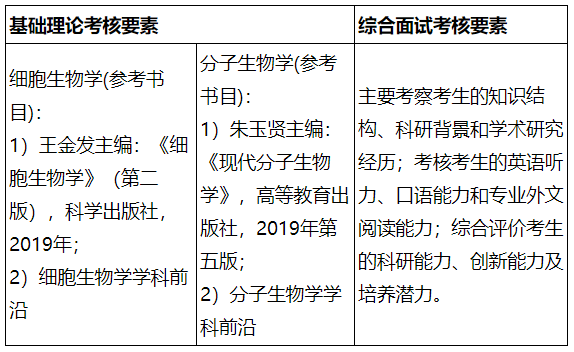 综合能力考核包含基础理论考核（笔试，占30%）、综合面试考核（包括英语听说能力考查占20%，专业素质与科研能力测试占50%）和思想政治素质考核三个部分，以百分制计分，按权重计算综合能力考核总成绩。①基础理论考核：主要考察考生的专业基础知识，以生命科学研究最新进展为基础的综合笔试，考试时间3个小时，以百分制计，笔试成绩低于60分不予录取。②综合面试考核：主要考察考生的知识结构、科研背景和学术研究经历；考核考生的英语听力、口语能力和专业外文阅读能力；综合评价考生的科研能力、创新能力及培养潜力。③思想政治素质考核：主要考核考生的思想政治态度、思想表现、道德品质、遵纪守法、学术道德、专业伦理、诚实守信、心理健康、读博动机、职业规划等方面，考察结果不计入总成绩，思想政治素质考核不合格者不予录取。思想政治素质考核放在面试中进行。（六）录取环节按教育部博士研究生招生相关政策，根据考生最终成绩、思想政治表现、健康状况等择优确认拟录取名单，拟录取名单按教育部要求进行公示。录取通知书的发放时间预计为2024年6月下旬-7月上旬。七、监督机制监督机制是保障博士研究生“申请-考核”制顺利实施、保证招生工作公平公正的重要环节，学院高度重视，建立严谨、全面、有效的监督保障机制，规范招生流程，杜绝招生过程中的违规行为。包含以下内容：1. 集体决策机制。学院招生工作领导小组是招生工作的领导决策机构，监督录取过程，包括考试的申请材料、录取过程记录、考核成绩单等，并对录取结果负责。2. 信息公开机制。对考生的报名情况，录取情况及时公开公示并做出说明。3. 巡视巡查机制。包括综合考核过程全程录音录像等。4. 申诉复议机制。由督查工作小组负责申诉受理。受诉邮箱：2047209@mail.scuec.edu.cn；受诉电话：027-67843189。八、工作日程表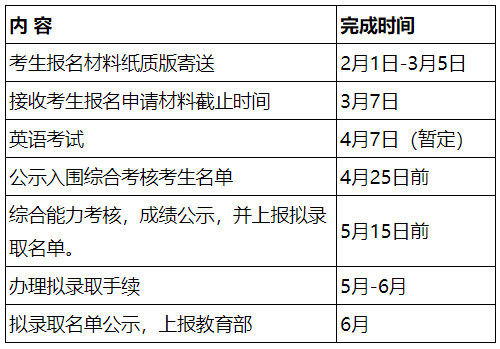 九、其他事宜请随时关注“中南民族大学生命科学学院网站”通知，或通过邮箱smkx@scuec.edu.cn或致电027-67841266咨询，联系人张老师。附件1：2024年博士研究生英语基本条件免试申请表附件2：攻读博士学位期间的研究计划书附件3：专家推荐书附件4：思想政治表现审查表附件【附件1：英语基本条件免考申请表.doc】已下载13次附件【附件2：攻读博士学位期间拟开展研究计划.doc】已下载14次附件【附件3：专家推荐书.doc】已下载14次附件【附件4：思想政治表现审核表.doc】已下载14次